ПОЛОЖЕНИЕо конкурсе «Новогоднее шоу: парад Дедов Морозов и Снегурочек»1. ОБЩИЕ ПОЛОЖЕНИЯ1.1. Конкурс «Новогоднее шоу: парад Дедов Морозов и Снегурочек» (далее Конкурс) проводится в рамках мероприятия «Церемония зажжения огней на городской елке»1.2. Организатором Конкурса является МБУК «Онежский Дворец культуры».2. ЦЕЛИ И ЗАДАЧИ КОНКУРСА2.1. Целью конкурса является приобщение населения к традициям и культуре, развитие народного творчества и культурного событийного туризма, содействие нравственному, эстетическому воспитанию;2.2. Задачи конкурса:популяризация Деда Мороза и Снегурочки, как ключевого образа новогоднего праздника;организация культурного досуга горожан в новогодний период;привлечение населения города к эмоционально-насыщенному проведению собственного свободного времени и праздников;раскрытие творческого потенциала населения;выявление талантливых, одаренных авторов костюмов и образов,  содействие развитию их творческого потенциала.3. УЧАСТНИКИ КОНКУРСА3.1. В Конкурсе могут принять участие все желающие: частные лица, семьи, инициативные группы, коллективы учреждений и предприятий города Онеги и Онежского района и т.д.3.2. Возрастных ограничений нет.4. СОДЕРЖАНИЕ КОНКУРСА4.1. Участникам конкурса предлагается оригинально, сюжетно и творчески продемонстрировать новогодний праздничный костюм Деда Мороза или Снегурочки.4.2.  Костюмированное шествие состоится  - 15 декабря 2023 г. в 17:30 от ТЦ «Мир» (проспект Ленина, д. 205 а), далее по проспекту Ленина, от улицы Победы до МБУК «Онежский ДК» (проспект Октябрьский, д.147).4.3. Обязательное условие конкурса - участие в организованном шествии в образе Деда Мороза или Снегурочки.4.3. Основные требования к  костюмам:соответствие заявленным образам;необычность использованных в костюме материалов (дизайн);оригинальность исполнения;художественная выдумка и сюжет представления.4.4. Допускается представление образа любого иного новогоднего персонажа вне конкурсной программы.4.5. Заявки принимаются до 12 декабря 2023 года в МБУК «Онежский ДК» или посредством электронной почты gdk.onega@yandex.ru или в сообщениях сообщества Вконтакте «Онежский Дворец культуры» в свободной форме.5. ЖЮРИ И ПОДВЕДЕНИЕ ИТОГОВ КОНКУРСА5.1. Подведение итогов конкурса состоится 15 декабря 2023 года на пл. им Шабалина в рамках проведения мероприятия «Церемония зажжения огней на городской елке»5.2. По итогам конкурса победители награждаются дипломами и призами, участники – сертификатами участника конкурса. 5.3. Состав жюри - представители общественных организаций и учреждений города.6. КОНТАКТНАЯ ИНФОРМАЦИЯСправки по телефону 89115608010 (организатор конкурса - Третьякова Татьяна Константиновна) или в МБУК «Онежский Дворец культуры» по адресу: 164840 г. Онега, пр. Октябрьский, д.147, тел. 8(81839) 7-34-24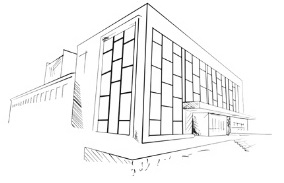 «УТВЕРЖДАЮ»Директор  МБУК «Онежский ДК»________________  Иванова Т.П.«_____»________________ 2023 г.